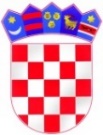  R E P U B L I K A    H R V A T S K A        ZAGREBAČKA ŽUPANIJA  OPĆINA PUŠĆA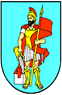 OPĆINSKO VIJEĆEKlasa: 024-01/22-01/01Ur.br.: 238-24/1-22-08Donja Pušća, 25. veljače 2022. god.Na temelju članka 18. Statuta Općine Pušća („Službeni glasnik Općine Pušća“, broj 1/18, 2/20 i 2/21), Općinsko vijeće Općine Pušća na svojoj 7. redovnoj sjednici održanoj dana 25. veljač 2022. godine donosiODLUKU O I. IZMJENI I DOPUNI PROGRAMAJAVNIH POTREBA U DRUŠTVENIM DJELATNOSTIMA U 2022. GODINII.Ovom Odlukom o I. Izmjeni i dopuni Programa utvrđuju se oblici, način poticanja i promicanja društvenih djelatnosti, opseg, kvaliteta i način zadovoljavanja javnih potreba u društvenim djelatnostima za Općinu Pušća te obim i dinamiku sufinanciranja tih potreba za 2022. godinu.Javne potrebe iz stavka 1. ovog članka poticat će se, promicati i zadovoljavati:ostvarivanjem djelatnosti i pojedinačnih programa odgojno obrazovnih ustanova, ustanova kulture, udruga i organizacija u kulturi, te promicanjem i pomaganjem amaterskog kulturno umjetničkog stvaralaštva,podržavanjem pojedinačnih akcija i manifestacija u kulturi koje pridonose razvitku, obogaćivanju i promicanju kulturnog života,ulaganjem određenih sredstava u obnovu, restauraciju i privođenje namjeni ili u investicijsko održavanje, adaptaciju i opremanje objekata i spomenika kulture,na druge načine i kroz druge programe i sadržaje u skladu sa zakonom i drugim propisima.II.	U smislu točke I. ovog Programa, financiranje javnih potreba u društvenim djelatnostima osigurava se u Proračunu Općine Pušća za 2022. godinu u iznosu od 3.069.407,00 kuna, za slijedeće potrebe:1. PROGRAM POTREBA U KULTURI		             	                 332.000,00 kuna32	Obilježavanje Dana Općine					                  120.000,00 kuna32 	Poljoprivredni božićni sajam I Izložba rakija			                    98.000,00 kuna32	Obilježavanja dana Sv. Nikole						       10.000,00 kuna32         Advent u Pušći                                                                                                    30.000,00 kuna  32	Salamijada, špekijada i vinologija				                    10.000,00 kuna381	Tekuća donacija KUD Pušća				  		       60.000,00 kuna381	Tekuća donacija  Ogranak matice Hrvatske				         4.000,00 kuna2. SPORT				  	                              120.000,00 kuna381	Tekuća donacija NK Pušća					                 100.000,00 kuna381	Tekuća donacija TEAKWONDO KLUB PLAMEN PUŠĆA		      10.000,00 kuna381	Tekuća donacija JUDO KLUB PUŠĆA				                      5.000,00 kuna381      Tekuća donacija Lovačko društvo „Fazan“	  5.000,00 kuna3. SOCIJALNA SKRB						674.707,00 kuna3721	Oprema novorođenčad					  	  45.000,00 kuna3722	Sufinanciranje cijene prijevoza učenika i studenata		             170.000,00 kuna3722	Sufinanciranje prehrane učenika TO					220.000,00 kuna3811     Radionica za djecu s posebnim potrebama			 	  38.000,00 kuna3722	Naknade građanima u naravi – ostale pomoći i                                                                                                    podmirenje troškova stanovanja		                                          14.000,00 kuna	372      Pomoć umirovljenicima i socijalno ugroženom stanovništvu             (božićnica, uskrsni paketi) 		                                                        40.000,00 kuna3721	Naknada za ogrjev							     7.350,00 kuna3512	Subvencija javni prijevoz, stariji od 65. god.			              122.000,00 kuna38        6. TIM HITNE POMOĆI ZAPREŠIĆ 					   18.357,00 kuna4. ŠKOLSTVO I PREDŠKOLSKI ODGOJ	                       	            1.564.300,00 kuna3722	Sufinanciranje produženog boravka učenika			                220.000,00 kuna3722	Sufinanciranje boravka djece u dječjem vrtiću   	                          1.165.000,00 kuna3722	Mala  škola							                  15.500,00 kuna3811	Stipendije učenicima i studentima				                  80.000,00 kuna3722    Nabavka udžbenika						 	     28.000,00 kuna3722	Sufinanciranje škole u prirodi						     20.000,00 kuna3722    Sufinanciranje škole plivanja   				      	     20.000,00 kuna3722    Sufinanciranje školske sportske udruge				       5.000,00 kuna3722    Financiranje ljetovanja djece u kampu Crikvenica 	10.800,00 kuna5. VATROGASTVO I CIVILNA ZAŠTITA		              297.000,00 kuna- program javnih potreba u okviru vatrogasne i civilne zaštite temelji se na odredbama Zakona o vatrogastvu i Zakona o sustavu civilne zaštite3811	Tekuće donacije  DVD Marija Magdalena			                215.000,00 kuna382       Kapitalne donacije DVD Marija Magdalena                                                 50.000,00 kuna32 	Civilna zaštita			                                                                       30.000,00 kunarevizija Procjene rizika od velikih nesreća i Plana djelovanja CZ           20.000,00 kunaoprema CZ                                                                                                       10.000,00 kuna32         Sustav zapovjedanja u kriznim situacijama COVID-19                                 2.000,00 kuna          6. CRVENI KRIŽ					                30.000,00 kuna-  program javnih potreba u okviru Crvenog križa temelji se na    Zakonu o Crvenom križuTekuće donacije u novcu – Crveni križ Zaprešić		   30.000,00 kuna7. UDRUŽENJA GRAĐANA				               51.400,00 kuna3811	Tekuće donacije političkim strankama			               13.400,00 kuna3811	Tekuće donacije Udruga žena Pušća				               10 .000,00 kuna3811	Tekuća donacija Udruga umirovljenika Općine Pušća	                  3.000,00 kuna3811     Tekuća donacija Udruga branitelja Hrvatske Pušća		                20.000,00 kuna3811     Tekuća donacija Udruga pčelara Zaprešićkog kraja  	5.000,00 kunaIII.	Ovaj program stupa na snagu danom donošenja, a objaviti će se u Službenom glasniku Općine Pušća.PREDSJEDNIKOPĆINSKOG VIJEĆA Anđelko Ždravac, mag.ing.agr.